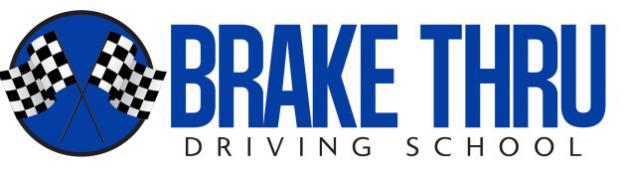 Brake Thru Driving School of Woodbridge14400 Westminster Lane, Woodbridge, VA 22193571-839-2934Student Enrollment ContractTeen Rates (15 – 18 years)					       Adult Packages (19 & Older)                                                                                      Single Lesson 			$ 50					Single Lesson 	$ 60	Behind the Wheel		$230	                                                          Silver (5hrs)	$3001 on 1 Behind the Wheel	$350			 	               Gold (7hrs)	$375					                                                          Platinum (10hrs) $475Adult Use of School vehicle for DMV Road Test $125STUDENT INFORMATIONSignup Date: _____/_____/_____Legal Name________________________________	High School___________________________Street Address______________________________	City______________________	Zip__________Home Telephone (___) _____-_______			Alternate Telephone (____) _____-________Student’s Date of Birth (mm/dd/yr)    ______/_______/________Course :  __________________________________________Referred by______________________  	Phone (___) ____-_________Method of Payment (Check One):	Cash $________	Check $_______ Check #_________					Credit Card (See Website) 	Schedule Behind the Wheel (BTW) Instruction Hours: Schedule Appointments Online(Learner’s Permit Required)Terms of Payment- Payment in full prior to commencement.Cash, Check or Credit CardsAttendance at a driver training school is not required for students who have obtained a learner’s permit at age 19 and over who have held the learner’s permit for at least 60 days.Behind the Wheel: Students are required to take 14 (50) minute periods. 7driving, and 7 of observation. You need your Learner's Permit to take this class. What you need to bring to your first class:Learner's Permit Photocopy of your learner's PermitDriver Education CertificateBehind the Wheel agreement filled out and signed by you and Parent/or guardian if student is under 18 years of age. Terms & Conditions of Contract:Brake Thru Driving School does not guarantee that any student will pass the state license examination, secure a license or be guaranteed employment upon completion of a course instruction.All refunds must be requested in writing and will be at the sole discretion of Brake Thru Driving School. Any refunds given will be calculated on a course/session % completion basis, and will incur a $25.00 administration fee.Missed instruction will be made up within seven days unless a medical excuse is presented.If a student is absent in excess of 10 hours, the student’s enrollment will be terminated and completion of the course(s) will be at the discretion of Brake Thru Driving School.Students will be required to complete all 14 periods of Behind–the-Wheel instruction.A No-Show fine of $20 will be charged if the school is not given 12 hours of advance notice of BTW session cancellation.All fees must be paid in full upon registration.A $35 fee will be charged for returned checks.A full hour of absence is charged to the student when he/she does not attend the full 50 minutes of BTW & Observation.Should the school or assigned instructor experience an emergency we will perform our part of this contract within a reasonable period of time.ONE-ON-ONE TRAININGIn the event that one on one driver training is contracted, the student it required to meet the observation requirements with at least one other student in the vehicle during the in vehicle training.  _____ (Initial Here)By signing this document you agree to the terms, conditions, and price of the contract.______________________________________			__________________Signature of Parent/Legal Guardian (if student is under 18 years of age)	Date_______________________________________Printed Name of Parent/ Legal Guardian_______________________________________			__________________Student Signature							Date_______________________________________			__________________Signature of School Representative/Instructor				DateDMV is committed to promoting transportation safety through the certification of quality driver training programs.  If you have comments or concerns about this course, call DMV at 1-877-885-5790.